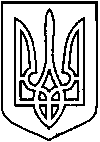 СЄВЄРОДОНЕЦЬКА МІСЬКА ВІЙСЬКОВО-ЦИВІЛЬНА АДМІНІСТРАЦІЯ  СЄВЄРОДОНЕЦЬКОГО РАЙОНУ  ЛУГАНСЬКОЇ  ОБЛАСТІРОЗПОРЯДЖЕННЯкерівника Сєвєродонецької міської  військово-цивільної адміністрації19 січня 2022  року                                                                                       № 131     Про припинення контракту з директором комунального закладу «Сєвєродонецький міський Палац культури» ГРИНЬКО Оленою Володимирівною  Керуючись Законами України «Про військово-цивільні адміністрації»,   «Про місцеве самоврядування в Україні», пунктом 2 статті 36 Кодексу законів про працю України, пунктами 2.4.3, 5.2.1, 6.1 Контракту про призначення на посаду директора комунального закладу «Сєвєродонецький міський Палац культури» від 19.01.2017,ПРИПИНИТИ 19.01.2022 Контракт про призначення на посаду директора комунального закладу «Сєвєродонецький міський Палац культури»,  що укладений 19.01.2017 та звільнити ГРИНЬКО Олену Володимирівну з посади директора комунального закладу «Сєвєродонецький міський Палац культури» відповідно до пункту 2 статті 36 Кодексу законів про працю України у зв’язку із закінченням строку його дії.    Відділу культури Сєвєродонецької міської військово-цивільної адміністрації та комунальному закладу «Сєвєродонецький міський Палац культури»  вжити заходи щодо звільнення  ГРИНЬКО Олени Володимирівни відповідно до чинного законодавства України. Дане розпорядження підлягає оприлюдненню.Контроль за виконанням цього розпорядження покладаю на                             заступника керівника Сєвєродонецької міської військово-цивільної адміністрації Ірину СТЕПАНЕНКО. Керівник Сєвєродонецької міськоївійськово-цивільної адміністрації 			         Олександр СТРЮК